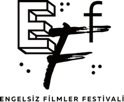 ENGELSİZ FİLMLER FESTİVALİ“ULUSAL UZUN FİLM YARIŞMASI”NDAYARIŞACAK FİLMLER BELLİ OLDUBu yıl 10’uncu kez sinemaseverlerle buluşacak olan Engelsiz Filmler Festivali’nin “Ulusal Uzun Film Yarışması”nda ulusal ve uluslararası pek çok festivalde ön plana çıkan yapımlar yarışacak.Puruli Kültür Sanat tarafından düzenlenen ve 14 - 16 Ekim 2022 tarihleri arasında fiziksel gösterimleriyle Eskişehir’de başlayıp, 17 - 23 Ekim 2022 tarihleri arasında Ankara’da ve çevrim içi olarak tüm Türkiye’de sinemaseverlerle bir araya gelecek olan “Engelsiz Filmler Festivali”nin “Ulusal Uzun Film Yarışması”nda bu yıl da Türkiye sinemasının son dönemdeki iyi örnekleri yarışacak.Ulusal ve uluslararası festivallerde önemli başarılara imza atmış filmlerden oluşan “Ulusal Uzun Film Yarışması”nın bu yılki jürisinde; senarist ve yönetmen Çağla Zencirci, yönetmen Kıvanç Sezer ve yapımcı Selin Vatansever Tezcan bulunuyor.Yarışma jürisi En İyi Film, En İyi Yönetmen ve En İyi Senaryo ödüllerini belirlerken; Seyirci Özel Ödülü izleyicilerin oylarıyla sahiplerini bulacak. Ödüller, 22 Ekim Cumartesi akşamı yayınlanacak kapanış videosu ile duyurulacak.Ulusal alanda seçkin yapımlardan oluşan “Ulusal Uzun Film Yarışması”nda Emre Erdoğdu’nun ikinci uzun metrajlı filmi, ilk gösterimini Tallinn Black Nights Film Festivali’nde yapan ve sevilmeme paranoyasıyla büyük riskler alarak, yavaş yavaş yok olan Yılmaz’ın hikâyesini anlatan Beni Sevenler Listesi; Bahman Ghobadi’nin 34. Tokyo Uluslararası Film Festivali’nde prömiyerini yapan ve memleketinden uzakta müzisyenliğe devam eden ve deniz manzaralı bir evin hayalini kuran Baran’ın hikâyesine yer veren Dört Duvar; Tayfun Pirselimoğlu’nun aynı adlı romanından uyarladığı, dünya prömiyerini 37. Varşova Film Festivali’nde yapan ve bir tren istasyonundaki cinayetin tek tanığı olan ve cehennem gibi bir kasabada sıkışıp kalan Can’ın hikâyesini anlatan Kerr; Ferit Karahan’ın 58. Antalya Altın Portakal Film Festivali’nde En İyi Film Ödülü’nü alan ve okul yönetimi yüzünden zamanında hastaneye götürülmeyen Memo ile arkadaşı Yusuf’un acımasız hesaplaşmalar ve sırlar arasında kalmasını konu alan Okul Tıraşı; Nazlı Elif Durlu’nun ilk uzun metrajlı filmi olan ve prömiyerini 58. Antalya Altın Portakal Film Festivali’nde yaptığı, gece duyduğu kedi sesiyle rutin hayatı alt üst olan bir kadını anlatan Zuhal olmak üzere 5 film yer alıyor.Festivalde Yer Alan Tüm Filmler Bu Yıl da Erişilebilir ve ÜcretsizEngelsiz Filmler Festivali, fiziksel gösterimlerle 14-16 Ekim tarihleri arasında Eskişehir’de Yunus Emre Kültür Merkezi’nde, 17-23 Ekim tarihleri arasında Ankara’da Büyülü Fener Kızılay Sineması’nda ve çevrim içi olarak eff2022.muvi.com üzerinden tüm Türkiye’den sinemaseverlerle bir araya gelecek. Festival filmleri, web sitesinden açıklanan gün ve saatlerde salonda ve çevrim içi platform üzerinden ücretsiz takip edilebilecek. Engelsiz Filmler Festivali’nde film gösterimlerinin yanı sıra programda yer alan filmlerin ekipleri ile yapılacak söyleşiler de festivalin YouTube kanalı üzerinden erişilebilir olarak izlenebilecek.Festival, her yıl olduğu gibi bu yıl da tüm gösterimlerini ücretsiz olarak sinemaseverlere sunacak.Sinemaya Eşit Erişime Destek Veren Tüm Destekçilerimize TeşekkürlerPuruli Kültür Sanat tarafından düzenlenen Engelsiz Filmler Festivali’nin destekçileri arasında ABD Büyükelçiliği, Avrupa Birliği Türkiye Delegasyonu ve Eskişehir Büyükşehir Belediyesi bulunuyor.Festivalin medya sponsorları arasında ise BirGün Gazetesi, Cumhuriyet Gazetesi, Altyazı Dergisi, ArtDog İstanbul, Kafa Dergisi, ab-ilan.com, artfulliving.com.tr, beyazperde.com, bianet.org, bidolusinema.com, gazeteduvar.com.tr, filmarasidergisi.com, lavarla.com, sadibey.com, sanatatak.com, sanatokur.com, sinemalar.com ve t24.com.tr yer alıyor.Programında yer verdiği tüm filmleri sesli betimleme ve ayrıntılı altyazı ile sinemaseverlerle buluşturan “Engelsiz Filmler Festivali”, yan etkinliklerini de erişilebilir olarak gerçekleştiriyor.Festival hakkında ayrıntılı bilgi için www.engelsizfestival.com adresi ziyaret edilebilir. Festivalin diğer basın bültenlerine https://drive.google.com/drive/folders/1jiUPdIrd1WZjslz6DQMZqccNp0tHCXzd?usp=sharing linkinden ulaşılabilir.www.engelsizfestival.cominstagram.com/engelsizfestival/facebook.com/engelsizfestival/twitter.com/engelsizffDetaylı Bilgi ve Görsel İçin: Berk Şenözberksenoz@zbiletisim.com 0546 266 51 44